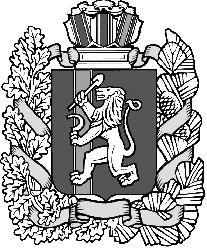 АДМИНИСТРАЦИЯ ХАНДАЛЬСКОГО СЕЛЬСОВЕТАХАНДАЛЬСКОГО РАЙОНАКРАСНОЯРСКОГО КРАЯПОСТАНОВЛЕНИЕ00.00.2021 г.                                     с. Хандала                                                 № 00Об утверждении программы профилактики рисков причинения вреда (ущерба) охраняемым законом ценностям по муниципальному контролю в сфере благоустройства на территории Хандальского сельсовета на 2022 годВ соответствии с Федеральным законом от 31.07.2020 № № 248-ФЗ «О государственном контроле (надзоре) и муниципальном контроле в Российской Федерации», руководствуясь Федеральным законом от 06.10.2003 № 131-ФЗ «Об общих принципах организации местного самоуправления в Российской Федерации», постановлением Правительства Российской Федерации от 25.06.2021 № 990 «Об утверждении Правил разработки и утверждения контрольными (надзорными) органами программы профилактики рисков причинения вреда (ущерба) охраняемым законом ценностям», Уставом Хандальского сельсовета Тасеевского  района Красноярского края, ПОСТАНОВЛЯЮ:1. Утвердить программу профилактики рисков причинения вреда (ущерба) охраняемым законом ценностям по муниципальному контролю в сфере благоустройства на территории Хандальского сельсовета на 2022 год (далее – Программа профилактики) согласно приложению к настоящему постановлению.2. Должностным лицам администрации Хандальского сельсовета, уполномоченным на осуществление муниципального контроля в сфере благоустройства, обеспечить исполнение Программы профилактики.3. Постановление подлежит опубликованию в периодическом печатном издании «Ведомости Хандальского сельсовета» и размещению на официальном сайте администрации Хандальского сельсовета.4. Контроль исполнения постановления оставляю за собой.5. Постановление вступает в силу с 1 января 2022 года.Глава Хандальского сельсовета						В.А. ЛатышевПриложение к постановлению администрации Хандальского сельсовета от 12.10.2021г №21ПРОГРАММАпрофилактики рисков причинения вреда (ущерба) охраняемым законом ценностям по муниципальному контролю в сфере благоустройства на территории Хандальского сельсовета на 2022 годПАСПОРТпрограммы профилактики рисков причинения вреда (ущерба) охраняемым законом ценностям по муниципальному контролю в сфере благоустройства на территории Хандальского сельсовета на 2022 годРаздел 1. Общие положенияПрограмма профилактики рисков причинения вреда (ущерба) охраняемым законом ценностям по муниципальному контролю в сфере благоустройства на территории Хандальского сельсовета на 2022 год (далее – Программа профилактики) разработана в соответствии с Федеральным законом «О государственном контроле (надзоре) и муниципальном контроле в Российской Федерации», Правилами разработки и утверждения контрольными (надзорными) органами программы профилактики рисков причинения вреда (ущерба) охраняемым законом ценностям, утвержденными постановлением Правительства Российской Федерации от 25 июня 2021 года № 990 «Об утверждении Правил разработки и утверждения контрольными (надзорными) органами программы профилактики рисков причинения вреда (ущерба) охраняемым законом ценностям», в целях организации проведения в 2022 году администрацией Хандальского сельсовета профилактики нарушений рисков причинения вреда (ущерба) охраняемым законом ценностям при осуществлении муниципального контроля в сфере благоустройства на территории Хандальского сельсовета.Органом местного самоуправления Хандальского сельсовета, уполномоченным на осуществление муниципального контроля в сфере благоустройства на территории Хандальского сельсовета, является администрация Хандальского сельсовета и уполномоченные должностные лица (далее – уполномоченный орган).Программа профилактики содержит следующие разделы: анализ текущего состояния осуществления муниципального контроля в сфере благоустройства, описание текущего развития профилактической деятельности уполномоченного органа, характеристику проблем, на решение которых направлена настоящая Программа профилактики; цели и задачи реализации Программы профилактики; перечень профилактических мероприятий, сроки (периодичность) их проведения; показатели результативности и эффективности Программы профилактики.Раздел 2. Анализ текущего состояния осуществления муниципального контроля в сфере благоустройства, описание текущего развития профилактической деятельности уполномоченного органа, характеристика проблем, на решение которых направлена Программа профилактикиВ 2021 году профилактические мероприятий в рамках муниципального контроля в сфере благоустройства не осуществлялись.Раздел 3. Цели и задачи реализации Программы профилактикиЦели реализации программы профилактики:1) стимулирование добросовестного соблюдения контролируемыми лицами обязательных требований;2) устранение условий, причин и факторов, способных привести к нарушениям обязательных требований и (или) причинению вреда (ущерба) охраняемым законом ценностям;3) создание условий для доведения обязательных требований до контролируемых лиц, повышение информированности о способах их соблюдения.Задачи программы профилактики:1) укрепление системы профилактики нарушений рисков причинения вреда (ущерба) охраняемым законом ценностям;2) осуществление планирования и проведения профилактических мероприятий на основе принципов их понятности, информационной открытости, вовлеченности контролируемых лиц, а также обязательности, актуальности, периодичности профилактических мероприятий;3) выявление причин, факторов и условий, способствующих нарушениям обязательных требований;4) повышение правосознания и правовой культуры контролируемых лиц.Раздел 4. Перечень профилактических мероприятий, сроки (периодичность) их проведения на 2022 годРаздел 5. Показатели результативности и эффективности Программы профилактикиОценка эффективности реализации Программы профилактики осуществляется путем сопоставления отчетных показателей и числа реализованных мероприятий в текущем году.Критерием оценки эффективности реализации Программы профилактики является уровень эффективности реализации Программы профилактики.Оценка эффективности реализации Программы профилактики определяется по формуле:P=x/y*100%,где:P – эффективность реализации Программы профилактики, процент;x – количество проведенных мероприятий;y – количество запланированных мероприятий.Определение уровня эффективности реализации Программы профилактикиНаименование программы профилактики Программа профилактики рисков причинения вреда (ущерба) охраняемым законом ценностям по муниципальному контролю в сфере благоустройства на территории Хандальского сельсовета (далее – программа профилактики)Ответственный исполнитель программы профилактикиадминистрация Хандальского сельсоветаСрок реализации программы профилактики2022 годЦели и задачи программы профилактикиЦели реализации программы профилактики:1) стимулирование добросовестного соблюдения гражданами и организациями (далее – контролируемые лица);2) устранение условий, причин и факторов, способных привести к нарушениям обязательных требований и (или) причинению вреда (ущерба) охраняемым законом ценностям;3) создание условий для доведения обязательных требований до контролируемых лиц, повышение информированности о способах их соблюдения.Задачи программы профилактики:1) укрепление системы профилактики нарушений рисков причинения вреда (ущерба) охраняемым законом ценностям;2) осуществление планирования и проведения профилактических мероприятий на основе принципов их понятности, информационной открытости, вовлеченности контролируемых лиц, а также обязательности, актуальности, периодичности профилактических мероприятий;3) выявление причин, факторов и условий, способствующих нарушениям обязательных требований;4) повышение правосознания и правовой культуры контролируемых лиц.Ожидаемые результаты реализации программы профилактикиУвеличение числа контролируемых лиц, соблюдающих при осуществлении деятельности обязательные требования.№ п/пНаименование профилактического мероприятияСрок (периодичность) их проведенияОтветственный исполнитель1Информирование контролируемых лиц и иных заинтересованных лиц по вопросам соблюдения обязательных требований, посредством размещения на официальном сайте администрации Хандальского сельсовета в сети «Интернет»:В течение 2022 годаУполномоченный орган1.1текстов нормативных правовых актов, регулирующих осуществление муниципального контроля в сфере благоустройства;сведений об изменениях, внесенных в нормативные правовые акты, регулирующие осуществление муниципального контроля в сфере благоустройства, о сроках и порядке их вступления в силу; перечня нормативных правовых актов с указанием структурных единиц этих актов, содержащих обязательные требования, оценка соблюдения которых является предметом муниципального контроля в сфере благоустройства, а также информацию о мерах ответственности, применяемых при нарушении обязательных требований, с текстами в действующей редакцииПо мере издания нормативных правовых актов, внесения изменений в нормативные правовые актыУполномоченный орган1.2сведений о способах получения консультаций по вопросам соблюдения обязательных требованийВ течение 2022 годаУполномоченный орган1.3программы профилактики рисков причинения вреда (ущерба) охраняемым законом ценностям по муниципальному контролю в сфере благоустройства на территории Хандальского сельсовета на 2023 годНе позднее 20 декабря 2022 годаУполномоченный орган1.4доклада о муниципальном контроле в сфере благоустройства на территории Хандальского сельсовета в отчетный периодВ сроки, установленные требованиями к подготовке докладов о видах государственного контроля (надзора), муниципального контроля и сводного доклада о государственном контроле (надзоре), муниципальном контроле в Российской Федерации, утвержденными постановлением Правительства Российской Федерации от 7 декабря 2020 года № 2041Уполномоченный орган2Консультирование по вопросам компетенции уполномоченного органа, соблюдения обязательных требований, проведения контрольных мероприятий, применения мер ответственности, осуществляемое по телефону, посредством видео-конференц-связи, на личном приеме либо в ходе проведения профилактического мероприятия, контрольного мероприятияВ период действия программы профилактикиУполномоченный орган3Объявление предостережения о недопустимости нарушения обязательных требований в случае наличия у уполномоченного органа сведений о готовящихся нарушениях обязательных требований или признаках нарушений обязательных требований и (или) в случае отсутствия подтвержденных данных о том, что нарушение обязательных требований причинило вред (ущерб) охраняемым законом ценностям либо создало угрозу причинения вреда (ущерба) охраняемым законом ценностям, с предложением принять меры по обеспечению соблюдения обязательных требованийПри наличии оснований, предусмотренных Федеральным законом «О государственном контроле (надзоре) и муниципальном контроле в Российской Федерации»Уполномоченный органФактическое значение P, процентУровень эффективности100Высокая эффективностьОт 70 до 100Средняя эффективностьМеньше 70Низкая эффективность